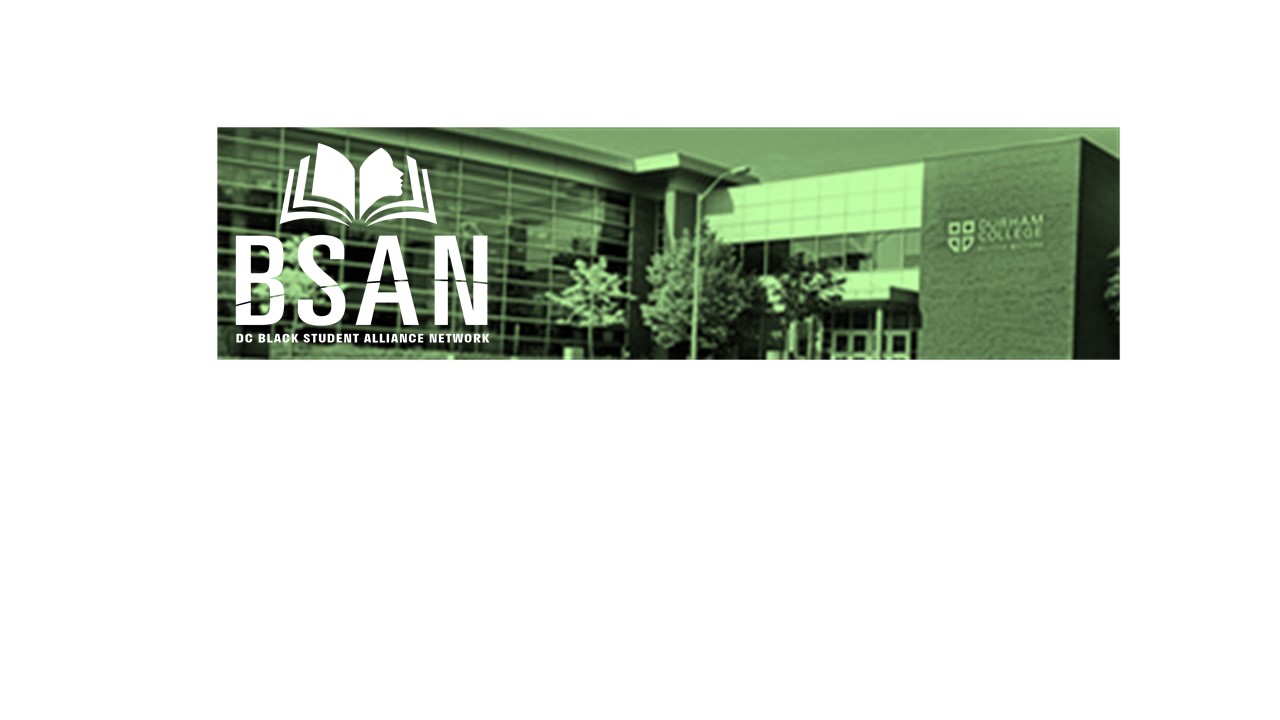 The Black Student Success Network ClubWe Are Partying (W.A.P.) Volunteer ListNameStudent ID #EmailContact #NameStudent ID #EmailContact #